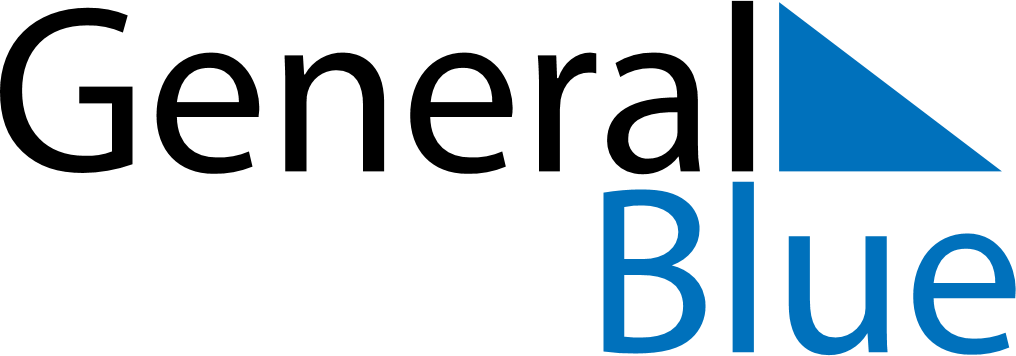 May 2021May 2021May 2021El SalvadorEl SalvadorSUNMONTUEWEDTHUFRISAT1Labour Day2345678Soldier’s Day9101112131415Mother’s Day16171819202122232425262728293031